Ford-Iroquois DeaneryPresentsSTEP JOYFULLY INTO SPRING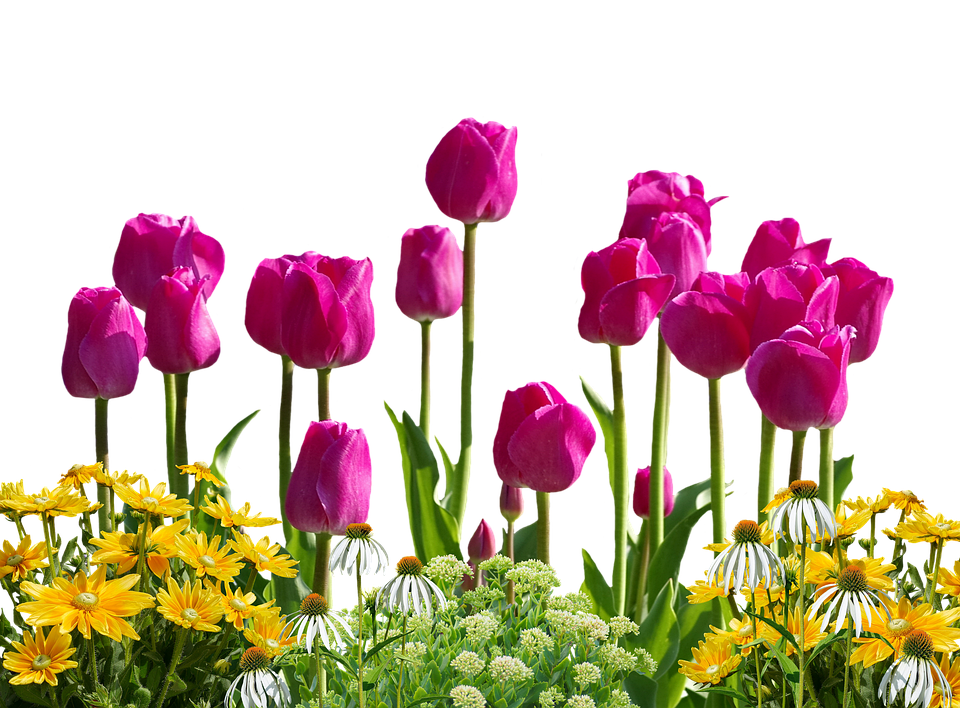 Rsvp –  Debbie Krones, debkrones@gmail.com, 815-228-2924